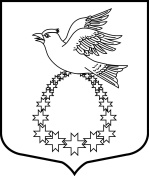 Администрация  муниципального образования«Вистинское сельское поселение»муниципального образования«Кингисеппский муниципальный  район»Ленинградской областиПОСТАНОВЛЕНИЕ19.12.2017 № 262 	В соответствии с Федеральным законом от 26.12.2008 № 294-ФЗ «О защите прав юридических лиц и индивидуальных предпринимателей при осуществлении государственного контроля (надзора) и муниципального контроля», постановлением Правительства Российской Федерации от 05.04.2010 № 215 «Об утверждении Правил подготовки докладов об осуществлении государственного контроля (надзора), муниципального контроля в соответствующих сферах деятельности и об эффективности такого контроля (надзора),  Приказом Федеральной службы государственной статистики от 21.12.2011 № 503 «Об утверждении статистического инструментария для организации Минэкономразвития России федерального статистического наблюдения за осуществлением государственного контроля (надзора) и муниципального контроля», администрацияПостановляет:Утвердить Положение о порядке подготовки и обобщения сведений об организации и проведении муниципального контроля, необходимых для подготовки докладов об осуществлении муниципального контроля в соответствующих сферах деятельности и об эффективности такого контроля (Приложение).Разместить данное постановление на официальном сайте МО «Вистинское сельское поселение».Контроль за исполнением постановления оставляю за собой. Зам. главы администрации                                                                                         И.Н. СажинаУтверждён							постановлением администрации							МО «Вистинское сельское поселение»						                                           от 19.12.2017 года   № 262						(приложение)ПОЛОЖЕНИЕо порядке подготовки и обобщения сведений об организации ипроведении муниципального контроля, необходимых для подготовки докладов об осуществлении муниципального контроля в соответствующих сферах деятельности и об эффективности такого контроля	1. Положение о порядке подготовки и обобщения сведений об организации и проведении муниципального контроля, необходимых для подготовки докладов об осуществлении муниципального контроля в соответствующих сферах деятельности и об эффективности такого контроля, разработан в соответствии с постановлением Правительства Российской Федерации от 05.04.2010 № 215 «Об утверждении Правил подготовки докладов об осуществлении государственного контроля (надзора), муниципального контроля в соответствующих сферах деятельности и об эффективности такого контроля (надзора)».	2. Сведения об осуществлении муниципального контроля в соответствующих сферах деятельности и об эффективности такого контроля подготавливаются специалистами администрации МО «Вистинское  сельское поселение», уполномоченными на осуществление муниципального контроля и используются в целях:	2.1. своевременного формирования статистической отчетности по форме № 1-контроль «Сведения об осуществлении государственного контроля (надзора) и муниципального контроля», для представления в комитет по развитию малого и среднего бизнеса и потребительского рынка Ленинградской области и размещения в федеральной государственной информационной системе (ГАСУ) размещенной в сети Интернет на официальном сайте Министерства экономического развития Российской Федерации;	2.2. своевременного формирования и представления в комитет по развитию малого и среднего бизнеса и потребительского рынка Ленинградской области доклада об осуществлении муниципального контроля в соответствующих сферах деятельности и об эффективности такого контроля (надзора) на территории МО «Вистинское  сельское поселение». 	3. Специалисты администрации МО «Кингисеппский муниципальный район», уполномоченные на осуществление контроля, в течение отчетного года проводят сбор, учет, систематизацию и обобщение необходимых сведений, подлежащих включению в форму № 1-контроль и доклад по итогам отчетного года, на основании результатов проверок, осуществленных ими в рамках муниципального контроля. При подготовке доклада могут использоваться данные социологических опросов юридических лиц и индивидуальных предпринимателей, в отношении которых специалисты администрации МО «Вистинское сельское поселение» уполномоченными на осуществление контроля, проводятся проверки.	4. Специалисты администрации МО «Вистинское  сельское поселение» уполномоченные на осуществление контроля, представляют специалисту, ответственному за заполнение формы №1-контроль:	4.1. до 10 июля календарного года и до 10 января года, следующего за отчетным - заполненную форму № 1-контроль, сформированную на основании результатов проведенных проверок в рамках муниципального контроля;	4.2. до 15 января года, следующего за отчетным, - отчетные сведения за год, подлежащие включению в доклад в соответствии с Перечнем сведений, утвержденным постановлением Правительства РФ от 05.04.2010 № 215 «Об утверждении Правил подготовки докладов об осуществлении государственного контроля (надзора), муниципального контроля в соответствующих сферах деятельности и об эффективности такого контроля (надзора)».	Сведения представляются на бумажных и электронных носителях.	5. Специалисты администрации МО «Вистинское сельское поселение» уполномоченные на осуществление контроля, несут ответственность за недостоверность предоставленной отчетной информации.	6. Доклад подписывается главой администрации МО «Вистинское сельское поселение»	7.специалист администрации, ответственный за заполнение формы №1-контроль до 15 июля календарного года и до 15 января следующего за отчетным года:	7.1. формирует на основании сведений, представленных структурными подразделениями администрации, уполномоченными на осуществление контроля, сводную форму № 1-контроль;	7.2. направляет сводную форму № 1-контроль, подписанную главой администрации МО «Вистинское сельское поселение», в комитет по развитию малого и среднего бизнеса и потребительского рынка Ленинградской области;	7.3. размещает сводную форму № 1-контроль в электронном виде посредством федеральной государственной информационной системы (ИС «Мониторинг»), размещенной в сети Интернет на официальном сайте Министерства экономического развития Российской Федерации.Об утверждении Положения о порядке подготовки и обобщения сведений об организации и проведении муниципального контроля, необходимых для подготовки докладов об осуществлении муниципальногоконтроля в соответствующих сферах деятельности и об эффективности такого контроля